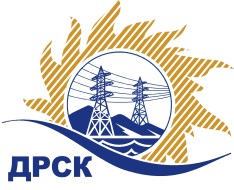 Акционерное общество«Дальневосточная распределительная сетевая  компания»ПРОТОКОЛпроцедуры вскрытия конвертов с заявками участников СПОСОБ И ПРЕДМЕТ ЗАКУПКИ: открытый запрос предложений на право заключения Договора на выполнение работ «Ремонт кровли здания ПС Строительная, зданий ТП Сковородинского РЭС» для нужд филиала АО «ДРСК» «Амурские электрические сети» (закупка 1008 повторно раздела 1.1. ГКПЗ 2017 г.).Плановая стоимость: 2 075 200,00 руб., без учета НДС, 2 448 736,00 руб., с учетом НДС.ПРИСУТСТВОВАЛИ: постоянно действующая Закупочная комиссия 2-го уровня ВОПРОСЫ ЗАСЕДАНИЯ КОНКУРСНОЙ КОМИССИИ:В ходе проведения запроса предложений было получено 3 заявки, конверты с которыми были размещены в электронном виде через функционал ЭТП - https://rushydro.roseltorg.ru.   .Вскрытие конвертов было осуществлено в электронном сейфе организатора запроса предложений на ЕЭТП, в сети «Интернет»: https://rushydro.roseltorg.ru  автоматически.Дата и время начала процедуры вскрытия конвертов с заявками участников: 11:00 местного времени 31.05.2017Место проведения процедуры вскрытия конвертов с заявками участников: Единая электронная торговая площадка, в сети «Интернет»: https://rushydro.roseltorg.ru.В конвертах обнаружены заявки следующих участников запроса предложений:Ответственный секретарь Закупочной комиссии 2 уровня                                  М.Г.ЕлисееваЧувашова О.В.(416-2) 397-242№ 477/УР-Вг. Благовещенск31 мая 2017 г.Порядковый номерДата и время регистрации заявкиУчастник закупкиИННОГРНЦена заявки, руб. без НДСЦена заявки, руб. с НДС119.05.2017 05:55 (MSK +03:00)ООО "ДИНАСТИЯ" г. Благовещенск280112826010828010005902 016 089.002 378 985.02230.05.2017 11:30 (MSK +03:00)ООО «Прометей +» г. Благовещенск280110179810528000303922 012 536.902 012 536.90331.05.2017 02:48 (MSK +03:00)ООО «Прометей» г. Благовещенск280110032110428000360702 074 852.172 074 852.17